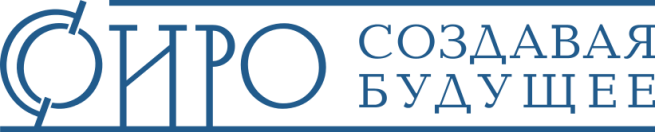 Об участии в онлайн-семинареМБУ ДПО «СОИРО» информирует о том, что Профессиональное сообщество педагогов дошкольного образования и информационно-образовательный портал «PRESCHOOLS.RU» с 15 по 16ноября 2022 года проводит открытый Всероссийский онлайн-семинар для педагогов дошкольных образовательных организаций «Методический документооборот педагога детского сада. Проектирование педагогических мероприятий с детьми». Участие педагогов в мероприятии осуществляется на некоммерческой основе (бесплатно) за счет средств сообщества и партнеров мероприятия. Для участников профессионального сообщества предусмотрена расширенная программа.Эксперт семинара: Бережнова Ольга Владимировна, руководитель кафедры развития образовательных систем БУ ОО ДПО «Институт развития образования», кандидат филологических наук, доцент.В рамках онлайн-семинара будут рассмотрены следующие вопросы:•	Основы проектирования образовательной деятельности;•	Планирование задач обучения, воспитания и развития дошкольников;•	Обеспечение баланса видов детской деятельности в режиме дня, недели;•	Технология выбора формы организации образования дошкольников;•	Что такое простые, составные и комплексные формы работы;•	Какие современные формы работы с детьми «работают» в рамках учебного плана и за его пределами;•	Как реализовать деятельностный подход в НОД, в режиме дня, в процессе планирования образовательной деятельности;•	Какие средства, методы и приемы организации деятельности детей от 2 месяцев - 8 лет можно порекомендовать;•	Чем должны отличаться конспекты (планы-конспекты, технологические карты, сценарии) педагогических мероприятий.Для всех желающих принять участие в работе семинара обязательна предварительная регистрация на официальной странице мероприятия: https://preschools.ru/online/web151122/ .За более подробной информацией обращайтесь в организационный комитет.Координатор проекта: Фефилова Анастасия Андреевна тел.:+7 (495) 120-59-07 доб. (119); е-mail: a.fefilova@edu-m.ru03-0 . Котенёва Надежда Валерьевна,(4725) 22-06-47Муниципальное бюджетное
учреждение дополнительного профессионального образования«Старооскольский
институт развития образования»(МБУ ДПО «СОИРО»)ул. Комсомольская, д. 33/36, г. Старый Оскол, Белгородская обл., 309514тел./факс: (4725) 22-06-47 
е-mail: st-iro@mail.ru
http://oskoliro.ru03 ноября 2022 года № 02-03/1411Руководителям образовательныхорганизаций Старооскольскогогородского округа, реализующих образовательные программы дошкольного образованияЗаместитель директораМБУ ДПО «СОИРО»Д.Д. Поляков